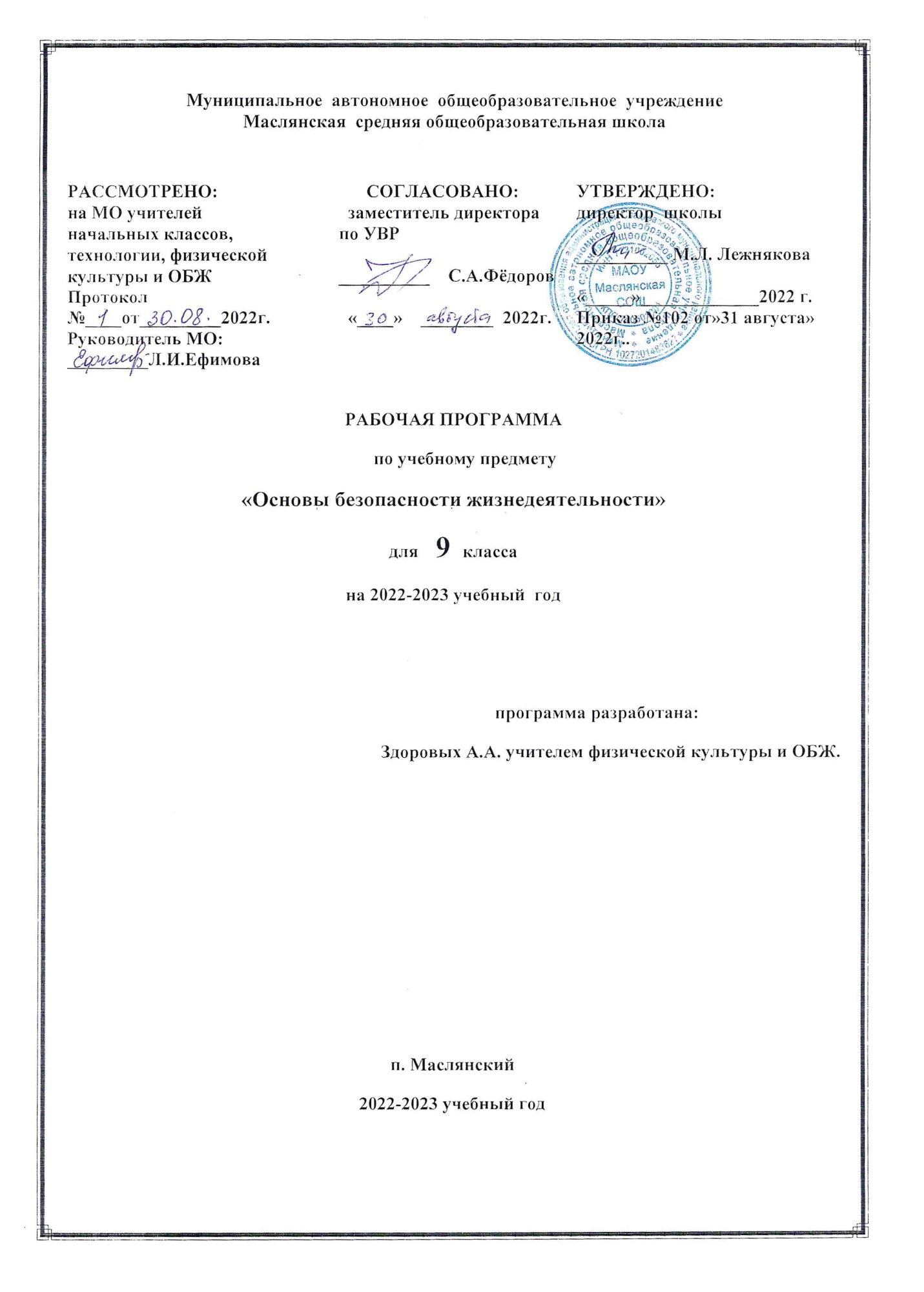 Раздел 1. Планируемые результаты освоения учебного предмета.Личностные результаты:усвоение правил индивидуального и коллективного безопасного поведения в чрезвычайных ситуациях, угрожающих жизни и здоровью людей, правил поведения на транспорте и дорогах;формирование понимания ценности здорового образа жизни;усвоение гуманистических, демократических и традиционных ценностей многонационального российского общества; воспитание ответственности и долга перед Родиной;формирование ответственного отношения к учению, готовности и способности обучающихся к саморазвитию и самообразованию на основе мотивации к обучению и познанию дальнейшей индивидуальной траектории образования на базе ориентировки в мире профессий и профессиональных предпочтений с учетом устойчивых познавательных интересов;формирование целостного мировоззрения, соответствующее современному уровню развития науки и общественной практике, учитывающего социальное, культурное, языковое, духовое многообразие современного мира;формирование готовности и способности вести диалог с другими людьми и достигать в нем взаимопонимания;освоение социальных норм, правил поведения, ролей и форм социальной жизни в группах и сообществах, включая взрослые и социальные сообщества;развитие морального сознания и компетентности в решении моральных проблем на основе личностного выбора, формирование нравственных чувств и нравственного поведения, осознанного и ответственного к собственным поступкам;формирование коммуникативной компетентности в общении и сотрудничестве со сверстниками, старшими и младшими в процессе образовательной, общественно-полезной, учебно-исследовательской, творческой и других видов деятельности;формирование основ экологической культуры на основе признания ценности жизни во всех ее проявлениях и необходимости ответственного, бережного отношения к окружающей среде;осознанное значение семьи в жизни человека и общества, принятие ценности семейной жизни, уважительное и заботливое отношение к членам своей семьи;формирование антиэкстремистского мышления и антитеррористического поведения, потребностей соблюдения нормы здорового образа жизни, осознано выполнять правила безопасности жизнедеятельности.Метапредметные результаты:умение самостоятельно определять цели своего обучения, ставить и формулировать для себя новые задачи в учебе и познавательной деятельности, развивать мотивы и интересы своей познавательной деятельности;умение самостоятельно планировать пути достижения целей защищенности, в то числе альтернативные, осознано выбирать наиболее эффективные способы решения учебных и познавательных задач;умение соотносить свои действия с планируемыми результатами курса, осуществлять контроль своей деятельности в процессе достижения результата, определять способы действий в опасных и чрезвычайных ситуациях в рамках предложенных условий и требований, корректировать свои действия в соответствии с изменяющейся ситуацией;умение оценивать правильность выполнения учебной задачи в области безопасности жизнедеятельности, собственные возможности е решения;владение основами самоконтроля, самооценки, принятия решений и осуществления основного выбора в учебной и познавательной деятельности;умение определять понятия, создавать обобщения, устанавливать аналогии, классифицировать, самостоятельно выбирать основания и критерии, устанавливать причинно-следственные связи, строить логическое рассуждение, умозаключения (индуктивное, дедуктивное и по аналогии), делать выводы;умение создавать, применять и преобразовывать знаки и символы, модели и схемы для решения учебных и познавательных задач;умение организовать учебное сотрудничество и совместную деятельность с учителем и сверстниками; работать индивидуально и в группе; находить общее решение и разрешать конфликты на основе согласования позиций и учета интересов; формулировать, аргументировать и отстаивать свое мнение;формирование и развитие компетентности в области использования информационно-коммуникационных технологий;освоение приемов действий в опасных чрезвычайных ситуациях природного, техногенного и социального характера, в том числе оказание первой помощи пострадавшим;формирование умений взаимодействовать с окружающими, выполнять различные социальные роли во время и при ликвидации последствий ЧС.Предметные результаты:формирование современной культуры безопасности жизнедеятельности на основе понимания необходимости защиты личности, общества и государства посредством осознания значимости безопасного поведения в условиях ЧС природного, техногенного и социального характера;формирование  убеждения в необходимости безопасного и здорового образа жизни;понимание личной и общественной значимости современной культуры безопасности жизнедеятельности;понимание роли государства и действующего законодательства в обеспечении национальной безопасности и защиты населения от опасных чрезвычайных ситуаций природного, техногенного и социального характера, в том числе от экстремизма и терроризма;понимание необходимости подготовки граждан к военной службе;формирование установки на здоровый образ жизни, исключающий употребление алкоголя, наркотиков, курения и нанесение иного вреда здоровью;формирование антиэкстремистской и антитеррористической личной позиции;понимание необходимости сохранения природы и окружающей среды для полноценной жизни человека;знание основных опасных чрезвычайных ситуаций природного, техногенного и социального характера, в том числе от экстремизма и терроризма и их последствий для личности, общества и государства;знание и умение применять правила безопасного поведения в условиях опасных и чрезвычайных ситуаций;умение оказывать первую медицинскую помощь пострадавшим;умение предвидеть возникновение опасных ситуаций  по характерным признакам их проявления, а так же на основе информации, полученной из различных источников;умение принимать обоснованные решения в конкретной опасной ситуации для минимизации последствий с учетом реально складывающейся обстановки и индивидуальных возможностей.Раздел 2.  Содержание учебной программы«Основы безопасности жизнедеятельности»  9 класс                                                                                                              Модуль I.                                                    ОСНОВЫ БЕЗОПАСНОСТИ  ЛИЧНОСТИ, ОБЩЕСТВА И ГОСУДАРСТВАНациональная безопасность России в мировом сообществеРоссия в мировом сообществе. Страны и организации в современном мире, с которыми Россия успешно сотрудничает. Значение для России сотрудничества со странами СНГ. Роль молодого поколения России в развитии нашей страны. Национальные интересы России в современном мире и их содержание. Степень влияния каждого человека на национальную безопасность России.  Значение формирования общей культуры населения в области безопасности жизнедеятельности для обеспечения  национальной безопасности России.Чрезвычайные ситуации природного и техногенного характера как угроза национальной безопасности РоссииОпасные и чрезвычайные ситуации, общие понятия и определения. Классификация чрезвычайных ситуаций, основные причины увеличения их числа. Масштабы и последствия чрезвычайных ситуаций для жизнедеятельности человека.Чрезвычайные ситуации природного характера, их причины и последствия.Чрезвычайные ситуации техногенного характера, их причины и последствия.Современный комплекс проблем безопасности социального характераВоенные угрозы национальной безопасности России. Внешние и внутренние угрозы национальной безопасности России. Роль Вооруженных Сил России в обеспечении национальной безопасности страны.Международный терроризм – угроза национальной безопасности России.Наркобизнес как разновидность проявления международного терроризма.Организационные основы по защите населения страны от чрезвычайных ситуаций мирного и военного времениЕдиная государственная система предупреждения и ликвидации чрезвычайных ситуаций (РЧРС). Основные задачи, решаемые РЧРС по защите населения страны от чрезвычайных ситуаций природного и техногенного характера.Гражданская оборона как составная часть национальной безопасности обороноспособности страны. Основные факторы, определяющие развитие гражданской обороны в настоящее время.МЧС России – федеральный орган управления в области защиты населения и территорий от чрезвычайных ситуаций. Роль МЧС        5 России в формировании культуры в области безопасности жизнедеятельности населения страны.Основные мероприятия, проводимые в Российской Федерации, по защите населения от чрезвычайных ситуаций мирного и военного времениМониторинг и прогнозирование чрезвычайных ситуаций. Основное предназначение проведения мониторинга и прогнозирования  чрезвычайных ситуаций.Инженерная защита населения и территорий от чрезвычайных ситуаций.Оповещение населения о чрезвычайных ситуациях. Централизованная система оповещения населения о чрезвычайных ситуациях, единая дежурно-диспетчерская служба на базе телефона 01. Создание локальных и автоматизированных систем оповещения.Эвакуация населения. Классификация мероприятий по эвакуации населения из зон чрезвычайных ситуаций. Экстренная эвакуация; рассредоточение персонала объектов экономики из категорированных городов. Заблаговременные мероприятия, проводимые человеком при подготовке к эвакуации.Аварийно-спасательные и другие неотложные работы в очагах поражения.Основы государственной политики по организации борьбы с терроризмом и наркобизнесом     Виды террористических акций, их цели и способы осуществления.Подразделение терроризма по видам в зависимости от целей, которые преследуют преступники. Международный терроризм и его основные особенности.Законодательная и нормативно-правовая база по организации борьбы с терроризмом. Основные органы федеральной исполнительной власти, непосредственно осуществляющие борьбу с терроризмом. Основные задачи гражданской обороны по защите населения от террористических актов.  Система борьбы  с терроризмом. Существующие в мировой практике формы борьбы с терроризмом. Организация информирования населения о террористической акции. Уголовная ответственность, предусмотренная за участие в террористической деятельности.Правила поведения при угрозе террористического акта.   Государственная политика противодействия распространению наркомании. Основные меры, принимаемые в России для борьбы с наркоманией. Наказания, предусмотренные Уголовным кодексом РФ, за сбыт наркотических средств и за склонение к потреблению наркотических средств.Профилактика наркомании.Модуль II.ОСНОВЫ МЕДИЦИНСКИХ ЗНАНИЙ И ЗДОРОВОГО ОБРАЗА ЖИЗНИОсновы здорового образа жизниЗдоровье человека как  индивидуальная, так и общественная ценность. Определение, данное здоровью в Уставе Всемирной организации здравоохранения (ВОЗ). Основные факторы, оказывающие существенное влияние на здоровье человека. Взаимосвязь, существующая между духовной, физической и социальной составляющими здоровья человека.Здоровый образ жизни и его составляющие. Роль здорового образа жизни в формировании у человека общей культуры в области          6    безопасности жизнедеятельности.Репродуктивное здоровье населения и национальная безопасность России.Факторы, разрушающие репродуктивное здоровьеРанние половые связи и их последствия.Инфекции, передаваемые половым путем. Понятие о ВИЧ-инфекции и СПИДе.Правовые основы сохранения и укрепления репродуктивного здоровьяБрак и семья. Роль семьи в воспроизводстве населения страны. Основные функции семьи. Влияние культуры общения мужчины и женщины на создание благополучной семьи.Семья и здоровый образ жизни человека. Роль семьи в формировании здорового образа жизни.Основные положения Семейного кодекса РФ.Основы медицинских знаний и оказание первой медицинской помощиПервая медицинская помощь при массовых поражениях.Первая медицинская помощь при передозировке психоактивных веществ.Безопасность дорожного движенияРаздел 3.  Учебно-тематический план для 9 класса с учётом рабочей программы воспитания с указанием количества часов, отведённых на изучение темы по ОБЖ ( 1 час в неделю, всего 34 часа; учебник : Смирнов – 9 класс)Реализация рабочей программы воспитания в урочной деятельности направлена на формирование понимания важнейших социокультурных и духовно-нравственных ценностей.Механизм реализации рабочей программы воспитания: - установление доверительных отношений между педагогическим работником и его обучающимися, способствующих позитивному восприятию обучающимися требований и просьб педагогического работника, привлечению их внимания к обсуждаемой на уроке информации, активизации их познавательной деятельности; - привлечение внимания обучающихся к ценностному аспекту изучаемых на уроках явлений, организация их работы с получаемой на уроке социально значимой информацией, инициирование ее обсуждения, высказывания обучающимися своего мнения по ее поводу, выработки своего к ней отношения; - применение на уроке интерактивных форм работы с обучающимися: интеллектуальных игр, стимулирующих познавательную мотивацию обучающихся; -проведение предметных олимпиад, турниров, викторин, квестов, игр-экспериментов, дискуссии и др. - демонстрация примеров гражданского поведения, проявления добросердечности через подбор текстов для чтения, задач для решения, проблемных ситуаций, обсуждения, анализ поступков людей и др. - применение на уроках групповой работы или работы в парах, которые учат обучающихся командной работе и взаимодействию с другими обучающимися; включение в урок игровых процедур, которые помогают поддержать мотивацию обучающихся к получению знаний, налаживанию позитивных межличностных отношений в классе, помогают установлению доброжелательной атмосферы во время урока. - посещение экскурсий, музейные уроки, библиотечные уроки и др. - приобщение обучающихся к российским традиционным духовным ценностям, включая культурные ценности своей этнической группы, правилам и нормам поведения в российском обществе. - побуждение обучающихся соблюдать на уроке общепринятые нормы поведения, правила общения, принципы учебной дисциплины, самоорганизации, взаимоконтроль и самоконтроль - организация шефства мотивированных и эрудированных обучающихся над их неуспевающими одноклассниками, дающего обучающимся социально значимый опыт сотрудничества и взаимной помощи. Приложение.                               Календарно – тематическое планирование по ОБЖ для 9 класса.                                                                                                                                                                               №урокаТема урокаКоличествочасовДатапроведенияДатапроведенияДомашнее задание№урокаТема урокаКоличествочасовПланФактДомашнее заданиеОсновы безопасности личности, общества и государства231/1Инструктаж по ТБ. Россия в мировом сообществе.1§12/2Национальные интересы России в современном мире.1§23/3 . Основные угрозы национальным интересам и безопасности России.1§34/4Формирование общей культуры населения в области безопасности жизнедеятельности.1§45/5Опасные и чрезвычайные ситуации, общие понятия и определения, их классификация.Игра « Что? Где? Когда?»1 §56/6Ч.С. природного характера, их причины и последствия.1§6. 7/7Ч.С.техногенного характера их причина и последствия1§78/8Военные угрозы национальной безопасности России.1Рассказ . §89/9Международный терроризм- угроза национальной безопасности России.1§9 10/10Наркобизнес как разновидность проявления международного терроризма1§1011/11 Единая государственная система предупреждения и ликвидация ЧС (РСЧС)1§11,12/12  Г О как составная часть национальной безопасности и обороноспособности страны.1§1213/13МЧС России - федеральный орган управления в области защиты населения  и территорий от ЧС. Викторина «Что мы знаем об МЧС»1§12, §1314/14 Мониторинг и прогнозирование ЧС.1§1415/15Инженерная защита населения и территорий от ЧС1п. §§7-15,16/16Оповещение населения о ЧС1§1617/17Эвакуация населения.1§1718/18Аварийно-спасательные и другие неотложные работы в очагах поражения1§1819/19Виды террористических акций, их цели и способы осуществления1§1920/20Законодательная и нормативно-правовая база по организации борьбы с терроризмом1§2021/21Система борьбы с терроризмом1§2122/22Государственная политика  противодействия  наркотизму.1§22-2323/23Профилактика наркомании.1Итоги главыОсновы медицинских знаний и здорового образа жизни1124/1Здоровье как основная ценность человека. Квест  «Здоровье как основная ценность человека»1§2425/2Индивидуальное здоровье человека, его физическая, духовная и социальная сущность1§2526/3Здоровый образ жизни и его составляющие. Ролевая игра «Здоровый образ жизни»1§2627/4Здоровый образ жизни как необходимое условие сохранения и укрепления здоровья человека и общества1§2728/5Здоровый образ жизни и профилактика основных неинфекционных заболеваний1§2829/6Вредные привычки и их влияние на здоровье1§2930/7Здоровый образ жизни и безопасность жизнедеятельности1§3031/8Первая  помощь пострадавшим и ее значение1§3132/9Первая медицинская помощь при отравлениях аварийно химически опасными веществами (комб)1§3233/10Первая медицинская помощь при травмах (контрольная работа)1§3334/11Первая медицинская помощь при утоплении1§34№ПодТема(название урокаВременные ресурсыСодержание( что планируется изучать)Методы(действия учащихсяИсточник( ресурсы урокаСамостоятельнаяработа1Россия в мировом сообществе.1 часРоссия в мировом сообществе. Страны и организации в современном мире,  с   которыми Россия успешно сотрудничает.Анализ и обсуждение видео урокаУчебникГлва1 стр 8-13Сайт infourok.ru2Национальные интересы России в современном мире.1 часНациональные интересы России в современном мире их содержание. Анализ степени влияния каждого человека на национальную безопасность России.УчебникС.14-17 видиоурокЗаполнить таблицу с.173Основные угрозы национальным интересам и безопасности России.1часОсновные угрозы национальным интересам и безопасности России. Определение влияния определенного поведения каждого человека на  национальную безопасность России.УчебникС.17-22Изучить статистикуС.204Формирование общей культуры населения в области безопасности жизнедеятельности.1часФормирование общей культуры населения в области безопасности жизнедеятельности.Анализ формирования общей культуры населения в области безопасности жизнедеятельности.УчебникС.22-28Проверь себяСтр.28. 5Опасные и чрезвычайные ситуации, общие понятия и определения, их классификация.1часКлассификация Ч.С., основные причины увеличения их числа. Масштабы и последствия Ч.С. для жизнедеятельности человекаОзнакомление с классификацией Ч.С., основные причины увеличения их числа.УчебникС 29-37Умение анализировать и делать выводыЗаполнить Таблицу с 376Ч.С. природного характера, их причины и последствия.1часЧ.С. природного характера, их причины и последствия.АнализЧ.С. природного характера, их причины и последствия.УчебникС 38-43видеоурокСтатистикаС.38. изучить7Ч.С.техногенного характера их причина и последствия1часЧ.С.техногенного характера их причина и последствияКлассификация Ч.С., основные причиныУчебникС.43-48видеоурок.Это необходимоЗнатьС.478Военные угрозы национальной безопасности России.1часВоенные угрозы национальной безопасности России. Внешние и внутренние угрозы национальной безопасности России  Роль Вооруженных Сил России в обеспечении национальной безопасности страны.А нализ современных военных угроз национальной безопасности  России.УчебникС.48-52видеоурокПрактикумС529Международный терроризм- угроза национальной безопасности России.1часМеждународный терроризм- угроза национальной безопасности России.Основные правила поведения , если вас захватили в заложникиУчебникС 96-102ПрактикумС10210Наркобизнес как разновидность проявления международного терроризма.1часНаркобизнес как разновидность проявления международного терроризма.Анализ  наркобизнеса как разновидностипроявления  международного терроризма.видеоурокУчебникС121-127ЗапоьнитеС.11711Единая государственная система предупреждения и ликвидация ЧС (РСЧС)1часОсновные задачи. Решаемые РСЧС по защите населения страны от ЧС природного и техногенного характераАлгаритм решения задачРСЧС по защите населениявидеоурокУчебникС54-60Тестирование по теме12Г О как составная часть национальной безопасности и обороноспособности страны.1часОсновные факторы, определяющие развитие ГО в настоящее время.История и роль ГО в настоящее времявидеоурокУчебникС 61-68Тест По теме13МЧС России - федеральный орган управления в области защиты населения  и территорий от ЧС1часРоль МЧС России в формировании культуры  в области безопасности жизнедеятельности населения страны.Основные этапы создания МЧС .Роль в ОБЖУчебникС 68-74СтатистикаС 7414Мониторинг и прогнозирование ЧС.1 часМониторинг и прогнозирование ЧС.Основное предназначение проведения системы мониторинга и прогнозирования ЧСАнализ  видов мониторингов и прогнозированиявидеоурокУчебникС 76-79Это интересноС 7915Инженерная защита населения и территорий от ЧС1 часИнженерная защита населения и территорий от ЧСВиды инженерных видов защиты населенияВидеоурок  УчебникС80-84НарисоватьВиды убежищь16Оповещение населения о ЧС1 часОповещение населения о ЧС. Централизованна система оповещения населения о ЧС, единая дежурно- диспетчерская служба на базе телефона  01.создание локальных и автоматизированных систем оповещения.Система оповещение, Сигнал «Внимание веем»видеоурокУчебникС 85-91Действие населения при угрозе нападения, при оповещения о химическом заражении, в очаге инфекционного заболевания, при оповещении о радиоактивном заражении17Эвакуация населения.1 часКлассификация мероприятий по эвакуации населения из зон ЧС. Экстренная эвакуация, рассредоточения персонала объектов экономики  из категорированных городов. Заблаговременные мероприятия, проводимые человеком при подготовке к эвакуации.Эвакуация, план эвакуации учреждения,средства индивидуальной защитыУчебникС 89Правила эвакуации, использование различных укрытий и защитных сооружений18Аварийно-спасательные и другие неотложные работы в очагах поражения1 час Аварийно-спасательные и другие неотложные работы в очагах пораженияАнализ видо аварийно-спасательных работвидеоурокУчебникС91-94ПрактикумС 9419Виды террористических акций, их цели и способы осуществления.1 часВиды террористических акций, их цели и способы осуществления.Анализ террористических акций и способы осуществления.видеоурокУчебникС 102-107тест20Законодательная и нормативно-правовая база по организации борьбы с терроризмом.1 часОсновные органы федеральной исполнительной власти, непосредственно осуществляющие  борьбу с терроризмом.Алгаритм.  основные задачи ГО по защите населения от террористических актоввидеоурок.УчебникС127-131Это необходимо знатьС 11721Система борьбы с терроризмом.1 часСуществующие в мировой практике формы борьбы  терроризмом. Организация информирования населения  о террористической акцииАнализ уголовной ответственности, предусмотренная за участие в террористической деятельностиУчебникС 115-121тест22Правила поведения при угрозе террористического акта.1 часПравила поведения при угрозе террористического акта.Алгоритм правил поведения при угрозе террористического актавидеоурокУчебникС 140-151тест23Государственная политика  противодействия  наркотизму.1 часОсновные меры борьбы  наркоманией.Анализ наказаний, принимаемые в России для борьбы с наркоманиейУчебникС 131-140Проверте себя с 13924Профилактика наркомании.1 часПрофилактика наркомании.Что значит профилактика наркомании.видеоурокУчебникС 151-157ИзучитеУтверждение 1.2.325Здоровье человека как индивидуальная  так и общественная ценность1 часЗдоровье человека как индивидуальная, так и общественная ценность. Определение, данное  здоровью в Уставе  ВОЗ. Основные факторы, оказывающее существенное влияние на здоровье человека. Взаимосвязь, существующая между духовной, физической, и социальной составляющими здоровья человека. Что такое здоровье,  ЗОЖ, факторы, определяющие состояние индивидуального здоровья?видеоурокУчебникС 160-167Заполнить таблицуС 167Стр.85, конспект26Здоровый образ жизни и его составляющие.1 час ЗОЖ и его составляющие. Роль ЗОЖ в формировании у человека общей культуры в области безопасности жизнедеятельности.Физическое здоровье, гигиены, изменения в подростковом возрасте, духовное здоровье, акселерацияУчебникС 168-174тест27Репродуктивное здоровье населения и национальная безопасность России1 часРепродуктивное здоровье населения и национальная безопасность РоссииАнализ репродуктивного здоровья населениявидеоурокУчебникС 175-181ПрактикумС 17428Ранние половые связи и их последствия.1 часРанние половые связи и их последствия.Анализ видов ранних половых связей и их последствия.видеоурокУчебникС 182-188СтатистикаС 183.18629Инфекции, передаваемые половым путем.1 часИнфекции, передаваемые половым путем.Анализ видов инфекций, передаваемых половым путем.видеурокУчебникС 189-191тест30Понятие о ВИЧ- инфекции и СПИДе1 часПонятие о ВИЧ- инфекции и СПИДеПонятие о ВИЧ- инфекции и СПИДевидеоурокУчебникС 192-194Проверте СебяС 19431Брак и семья1 часРоль семьи в формировании  ЗОЖАнализ основных положений семейного кодексавидеоурокУчебникС 195-199тест32Семья и здоровый образ жизни человека1 часРоль семьи в формировании ЗОЖАнализ основных положенийсемейного кодексавидеоурокУчебникС199-201Это интересноС 20233Основы семейного права в Российской Федерации.1 часРоль семьи в формировании ЗОЖАнализ  роли семьи в ЗОЖвидеоурокУрокС  201-206Заполнить таблицуС 20634Итоговая контрольная работа1 часТестирование по курсу